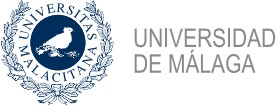 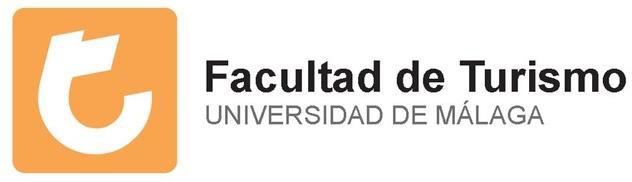 TABLA DE RECONOCIMIENTOS DE MOVILIDAD ESTUDIANTILD DORTMUND04CURSO 2022/2023Asignaturas en Destino:Asignaturas en Destino:Asignaturas en Destino:Asignaturas en Destino:Reconocidas en el Grado en TurismoReconocidas en el Grado en TurismoReconocidas en el Grado en TurismoReconocidas en el Grado en TurismoReconocidas en el Grado en TurismoCódigo de la asignaturaAsignatura destinoSemestresCréditosCódigo de la asignaturaNombre de la asignaturaTipoSemestresCréditosDOInternational Trade and SalesSM15408Marketing para Empresas y ProductosTurísticosO (Optativa)1er CUATRIMESTRE9DOInternational Finance ManagementSM15403Desarrollo EmpresarialTurístico y Gestión de AlojamientosO (Optativa)1er CUATRIMESTRE9DOMarketing ControllingSM15402Contabilidad de Gestión de Empresas TurísticasO (Optativa)1er CUATRIMESTRE6DOBusiness EthicsSM15401Análisis de la Oferta Complementaria de ServiciosTurísticosO (Optativa)1er CUATRIMESTRE6DOInternational Tourism MarketsSM15DOStrategic Tourism ManagementSM15